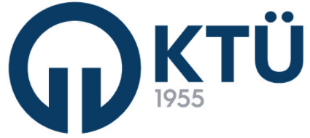 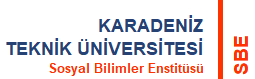 * KTU dışından önerilen öğretim üyesi savunma sınavına Lisansüstü Tez Savunma Sistemi Uzaktan Erişim ile katılacak ise Evet seçeneği işaretlenecektir. ANABİLİM DALI BAŞKANLIĞI YÜKSEK LİSANS TEZ SINAV JÜRİSİ GÖREV TEBLİĞ FORMU ANABİLİM DALI BAŞKANLIĞI YÜKSEK LİSANS TEZ SINAV JÜRİSİ GÖREV TEBLİĞ FORMU ANABİLİM DALI BAŞKANLIĞI YÜKSEK LİSANS TEZ SINAV JÜRİSİ GÖREV TEBLİĞ FORMU ANABİLİM DALI BAŞKANLIĞI YÜKSEK LİSANS TEZ SINAV JÜRİSİ GÖREV TEBLİĞ FORMUÖğrenci Nr.Adı ve SoyadıAnabilim DalıBilim Dalı (Varsa)Tez KonusuTez Jürisinin Unvanı Adı ve SoyadıTez Jürisinin Unvanı Adı ve SoyadıAnabilim DalıFakültesiÜniversitesiDanışmanAsıl ÜyeAsıl ÜyeYedek ÜyeYedek Üye	Yüksek Lisans Tez Sınav Jürisi’nin Enstitü Yönetim Kurulu’nda kabulünden sonra tez metninin tüm jüri üyelerine e-posta aracılığıyla elektronik ortamda iletildiği tarafımca teyit edilmiştir.………………………………….                              								                          Danışman	Yüksek Lisans Tez Sınav Jürisi’nin Enstitü Yönetim Kurulu’nda kabulünden sonra tez metninin tüm jüri üyelerine e-posta aracılığıyla elektronik ortamda iletildiği tarafımca teyit edilmiştir.………………………………….                              								                          Danışman	Yüksek Lisans Tez Sınav Jürisi’nin Enstitü Yönetim Kurulu’nda kabulünden sonra tez metninin tüm jüri üyelerine e-posta aracılığıyla elektronik ortamda iletildiği tarafımca teyit edilmiştir.………………………………….                              								                          Danışman	Yüksek Lisans Tez Sınav Jürisi’nin Enstitü Yönetim Kurulu’nda kabulünden sonra tez metninin tüm jüri üyelerine e-posta aracılığıyla elektronik ortamda iletildiği tarafımca teyit edilmiştir.………………………………….                              								                          Danışman	Yüksek Lisans Tez Sınav Jürisi’nin Enstitü Yönetim Kurulu’nda kabulünden sonra tez metninin tüm jüri üyelerine e-posta aracılığıyla elektronik ortamda iletildiği tarafımca teyit edilmiştir.………………………………….                              								                          DanışmanSavunma Tarihi:Savunma Saati:Yeri:Uzaktan Katılım *Savunma Tarihi:Savunma Saati:Yeri: